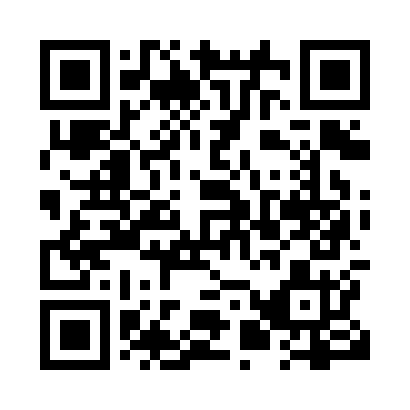 Prayer times for Oungah, Ontario, CanadaMon 1 Jul 2024 - Wed 31 Jul 2024High Latitude Method: Angle Based RulePrayer Calculation Method: Islamic Society of North AmericaAsar Calculation Method: HanafiPrayer times provided by https://www.salahtimes.comDateDayFajrSunriseDhuhrAsrMaghribIsha1Mon4:115:561:336:509:1010:552Tue4:125:571:336:509:1010:543Wed4:135:571:346:509:1010:544Thu4:145:581:346:509:0910:535Fri4:155:581:346:509:0910:536Sat4:165:591:346:509:0910:527Sun4:176:001:346:509:0810:518Mon4:186:001:346:509:0810:519Tue4:196:011:346:499:0810:5010Wed4:206:021:356:499:0710:4911Thu4:216:031:356:499:0710:4812Fri4:226:031:356:499:0610:4713Sat4:236:041:356:499:0510:4614Sun4:246:051:356:489:0510:4515Mon4:266:061:356:489:0410:4416Tue4:276:071:356:489:0310:4317Wed4:286:081:356:479:0310:4218Thu4:306:081:356:479:0210:4119Fri4:316:091:366:479:0110:3920Sat4:326:101:366:469:0010:3821Sun4:346:111:366:469:0010:3722Mon4:356:121:366:458:5910:3623Tue4:366:131:366:458:5810:3424Wed4:386:141:366:448:5710:3325Thu4:396:151:366:448:5610:3126Fri4:416:161:366:438:5510:3027Sat4:426:171:366:428:5410:2928Sun4:436:181:366:428:5310:2729Mon4:456:191:366:418:5210:2530Tue4:466:201:366:418:5110:2431Wed4:486:211:356:408:4910:22